INDICAÇÃO Nº 235/2014Sugere ao Poder Executivo Municipal manutenção em boca de lobo localizado na Rua Belém esquina com a Rua Goiânia – Planalto do Sol.Excelentíssimo Senhor Prefeito Municipal, Nos termos do Art. 108 do Regimento Interno desta Casa de Leis, dirijo-me a Vossa Excelência para sugerir que, por intermédio do Setor competente, promova a limpeza de boca de lobo localizado na Rua Belém esquina com a Rua Goiânia – Planalto do Sol, neste município. Justificativa:Conforme constatado por visita deste vereador, esta boca de lobo esta entupida, ocasionando transtorno aos moradores da Rua Goiânia, em dia de chuva o bueiro não da conta do volume de agua, sendo assim, a agua enxurrada invade as residências.Plenário “Dr. Tancredo Neves”, em 17 de janeiro de 2014.Felipe Sanches-vereador-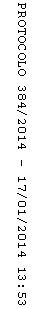 